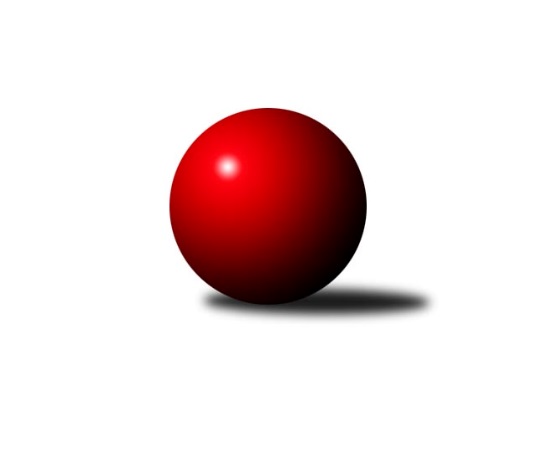 Č.13Ročník 2021/2022	25.2.2022Nejlepšího výkonu v tomto kole: 2776 dosáhlo družstvo: Rokytnice n. J.Východočeský přebor skupina A 2021/2022Výsledky 13. kolaSouhrnný přehled výsledků:Vrchlabí C	- Poříčí A	12:4	2462:2460		25.2.Trutnov C	- Rokytnice n. J. B	10:6	2568:2484		25.2.Nová Paka B	- Josefov A	4:12	2553:2566		25.2.Milovice A	- Dvůr Kr. B	12:4	2509:2371		25.2.Rokytnice n. J.	- Jičín B	12:4	2776:2678		25.2.Josefov A	- Jičín B	8:8	2381:2386		22.2.Vrchlabí C	- Rokytnice n. J. B	12:4	2475:2430		21.2.Tabulka družstev:	1.	Rokytnice n. J.	13	13	0	0	173 : 35 	 	 2606	26	2.	Milovice A	13	8	1	4	124 : 84 	 	 2406	17	3.	Jičín B	13	7	2	4	127 : 81 	 	 2525	16	4.	Josefov A	13	7	2	4	119 : 89 	 	 2496	16	5.	Nová Paka B	13	6	0	7	100 : 108 	 	 2462	12	6.	Poříčí A	13	5	1	7	104 : 104 	 	 2452	11	7.	Trutnov C	13	5	1	7	82 : 126 	 	 2471	11	8.	Vrchlabí C	13	5	0	8	81 : 127 	 	 2372	10	9.	Dvůr Kr. B	13	3	1	9	70 : 138 	 	 2404	7	10.	Rokytnice n. J. B	13	2	0	11	60 : 148 	 	 2447	4Podrobné výsledky kola:	 Vrchlabí C	2462	12:4	2460	Poříčí A	Martina Fejfarová	 	 201 	 209 		410 	 2:0 	 391 	 	208 	 183		Jakub Petráček	Josef Rychtář	 	 208 	 220 		428 	 2:0 	 393 	 	180 	 213		Daniel Havrda	Jana Votočková	 	 226 	 235 		461 	 2:0 	 437 	 	223 	 214		Milan Lauber	Jan Stejskal	 	 206 	 179 		385 	 0:2 	 413 	 	203 	 210		Jan Gábriš	Jaroslav Lux	 	 198 	 161 		359 	 2:0 	 343 	 	149 	 194		Lubomír Šimonka	Vladimír Šťastník	 	 210 	 209 		419 	 0:2 	 483 	 	222 	 261		Jan Rozarozhodčí: Roman TrýznaNejlepší výkon utkání: 483 - Jan Roza	 Trutnov C	2568	10:6	2484	Rokytnice n. J. B	Michal Mertlík	 	 211 	 207 		418 	 0:2 	 426 	 	208 	 218		Lukáš Sýs	Petr Kotek	 	 229 	 200 		429 	 2:0 	 421 	 	200 	 221		Zdeněk Novotný nejst.	Karel Slavík	 	 221 	 219 		440 	 2:0 	 388 	 	207 	 181		Jan Řebíček	Václav Kukla	 	 226 	 245 		471 	 2:0 	 384 	 	168 	 216		Zuzana Hartychová	Jan Krejcar	 	 210 	 193 		403 	 0:2 	 439 	 	213 	 226		Pavel Müller	Michal Turek	 	 222 	 185 		407 	 0:2 	 426 	 	196 	 230		Roman Stříbrnýrozhodčí: Milan KačerNejlepší výkon utkání: 471 - Václav Kukla	 Nová Paka B	2553	4:12	2566	Josefov A	Lenka Havlínová	 	 219 	 214 		433 	 2:0 	 396 	 	204 	 192		Lukáš Rožnovský	Pavel Beyr	 	 191 	 201 		392 	 0:2 	 410 	 	217 	 193		Roman Kašpar	Jaroslav Fajfer	 	 205 	 244 		449 	 2:0 	 419 	 	199 	 220		Lukáš Ludvík	Martin Pešta	 	 223 	 216 		439 	 0:2 	 453 	 	212 	 241		Jakub Hrycík	Jan Bajer	 	 209 	 210 		419 	 0:2 	 453 	 	230 	 223		Jiří Rücker	Jiří Kout	 	 219 	 202 		421 	 0:2 	 435 	 	216 	 219		Petr Hrycíkrozhodčí: Martin PeštaNejlepšího výkonu v tomto utkání: 453 kuželek dosáhli: Jakub Hrycík, Jiří Rücker	 Milovice A	2509	12:4	2371	Dvůr Kr. B	Miroslav Souček	 	 203 	 210 		413 	 2:0 	 386 	 	194 	 192		Martin Kozlovský	Miroslav Včeliš	 	 206 	 215 		421 	 2:0 	 353 	 	179 	 174		Martina Kramosilová	Pavel Jaroš	 	 223 	 205 		428 	 0:2 	 431 	 	217 	 214		Kateřina Šmídová	Martin Včeliš	 	 199 	 188 		387 	 0:2 	 404 	 	202 	 202		Miroslav Šulc	Vlastimil Hruška	 	 209 	 222 		431 	 2:0 	 415 	 	208 	 207		Michal Sirový	David Jaroš	 	 218 	 211 		429 	 2:0 	 382 	 	188 	 194		Martin Šnytrrozhodčí: Václav SoučekNejlepšího výkonu v tomto utkání: 431 kuželek dosáhli: Kateřina Šmídová, Vlastimil Hruška	 Rokytnice n. J.	2776	12:4	2678	Jičín B	Jan Mařas	 	 222 	 221 		443 	 2:0 	 416 	 	196 	 220		Marie Kolářová	Zdeněk Novotný st.	 	 225 	 235 		460 	 0:2 	 464 	 	217 	 247		Vladimír Pavlata	Pavel Hanout	 	 219 	 228 		447 	 0:2 	 457 	 	227 	 230		Pavel Kaan	Milan Valášek	 	 231 	 228 		459 	 2:0 	 441 	 	210 	 231		Jiří Čapek	Petr Mařas	 	 245 	 248 		493 	 2:0 	 469 	 	244 	 225		Vladimír Řehák	Jan Volf	 	 248 	 226 		474 	 2:0 	 431 	 	238 	 193		Ladislav Křivkarozhodčí: Pavel HanoutNejlepší výkon utkání: 493 - Petr Mařas	 Josefov A	2381	8:8	2386	Jičín B	Roman Kašpar	 	 193 	 194 		387 	 2:0 	 381 	 	194 	 187		Vladimír Řehák	Lukáš Rožnovský *1	 	 165 	 158 		323 	 0:2 	 390 	 	186 	 204		Marie Kolářová	Lukáš Ludvík	 	 187 	 198 		385 	 0:2 	 419 	 	208 	 211		Roman Bureš	Jakub Hrycík	 	 204 	 227 		431 	 2:0 	 393 	 	186 	 207		Jiří Čapek	Jiří Rücker	 	 207 	 226 		433 	 2:0 	 413 	 	196 	 217		Vladimír Pavlata	Petr Hrycík	 	 214 	 208 		422 	 2:0 	 390 	 	188 	 202		Ladislav Křivkarozhodčí: Rückerstřídání: *1 od 49. hodu Pavel ŘehákNejlepší výkon utkání: 433 - Jiří Rücker	 Vrchlabí C	2475	12:4	2430	Rokytnice n. J. B	Martina Fejfarová	 	 209 	 207 		416 	 2:0 	 379 	 	178 	 201		Zuzana Hartychová	Josef Rychtář	 	 234 	 212 		446 	 2:0 	 400 	 	179 	 221		Filip Vízek	Jana Votočková	 	 210 	 221 		431 	 2:0 	 386 	 	171 	 215		Věra Stříbrná	Petr Kynčl	 	 188 	 201 		389 	 2:0 	 375 	 	175 	 200		Jan Řebíček	Jaroslav Lux	 	 189 	 223 		412 	 0:2 	 438 	 	203 	 235		Pavel Müller	Vladimír Šťastník	 	 178 	 203 		381 	 0:2 	 452 	 	206 	 246		Lukáš Sýsrozhodčí: Roman TrýznaNejlepší výkon utkání: 452 - Lukáš SýsPořadí jednotlivců:	jméno hráče	družstvo	celkem	plné	dorážka	chyby	poměr kuž.	Maximum	1.	Petr Mařas 	Rokytnice n. J.	460.21	306.6	153.6	2.2	6/6	(515)	2.	Miroslav Kužel 	Poříčí A	441.04	281.6	159.5	3.7	6/8	(475)	3.	Jiří Rücker 	Josefov A	438.13	302.7	135.5	4.6	6/7	(459)	4.	Pavel Hanout 	Rokytnice n. J.	436.38	297.4	139.0	5.7	6/6	(475)	5.	Jan Volf 	Rokytnice n. J.	436.03	303.3	132.7	4.9	5/6	(474)	6.	Slavomír Trepera 	Rokytnice n. J.	435.81	301.0	134.8	5.3	6/6	(493)	7.	Karel Slavík 	Trutnov C	435.00	297.0	138.0	4.6	5/6	(466)	8.	Michal Sirový 	Dvůr Kr. B	434.10	300.0	134.1	5.4	8/8	(456)	9.	Vladimír Řehák 	Jičín B	433.71	302.7	131.0	6.1	7/7	(471)	10.	Lukáš Sýs 	Rokytnice n. J. B	433.55	296.2	137.4	6.7	5/7	(457)	11.	Vlastimil Hruška 	Milovice A	431.89	299.2	132.7	6.1	5/7	(475)	12.	Pavel Müller 	Rokytnice n. J. B	431.60	298.9	132.7	7.9	7/7	(467)	13.	Petr Hrycík 	Josefov A	430.86	292.6	138.3	4.9	7/7	(501)	14.	David Chaloupka 	Trutnov C	430.67	292.1	138.6	5.8	4/6	(449)	15.	Jan Roza 	Poříčí A	430.58	293.3	137.3	6.8	8/8	(483)	16.	Jiří Kout 	Nová Paka B	430.24	290.2	140.1	5.2	7/7	(462)	17.	Jakub Hrycík 	Josefov A	429.38	293.9	135.5	5.7	7/7	(464)	18.	David Jaroš 	Milovice A	429.31	299.7	129.6	6.3	7/7	(477)	19.	Jan Mařas 	Rokytnice n. J.	424.40	288.1	136.3	5.0	5/6	(480)	20.	Tomáš Fuchs 	Milovice A	423.17	292.4	130.8	5.3	6/7	(450)	21.	Lukáš Ludvík 	Josefov A	421.31	288.4	132.9	7.4	7/7	(455)	22.	Václav Kukla 	Trutnov C	420.45	290.4	130.1	8.1	4/6	(471)	23.	Jiří Čapek 	Jičín B	419.67	297.5	122.2	9.7	6/7	(454)	24.	Ladislav Křivka 	Jičín B	419.37	287.1	132.2	7.9	6/7	(439)	25.	Jana Votočková 	Vrchlabí C	417.03	283.9	133.2	6.8	5/6	(468)	26.	František Jankto 	Trutnov C	416.88	289.0	127.9	7.6	6/6	(433)	27.	Jan Bajer 	Nová Paka B	416.45	285.7	130.8	7.5	7/7	(480)	28.	Roman Kašpar 	Josefov A	415.08	290.9	124.2	8.9	6/7	(448)	29.	Daniel Havrda 	Poříčí A	414.81	293.7	121.1	10.0	8/8	(460)	30.	Pavel Jaroš 	Milovice A	413.98	282.4	131.6	7.7	6/7	(464)	31.	Vladimír Pavlata 	Jičín B	413.33	283.5	129.8	8.8	6/7	(464)	32.	Václav Souček 	Milovice A	413.00	287.0	126.0	7.6	5/7	(471)	33.	Josef Rychtář 	Vrchlabí C	412.49	291.7	120.8	8.0	5/6	(449)	34.	Jan Gábriš 	Poříčí A	411.93	280.7	131.3	9.9	8/8	(454)	35.	Petr Kotek 	Trutnov C	411.90	291.5	120.4	9.2	6/6	(482)	36.	Lenka Havlínová 	Nová Paka B	411.52	292.8	118.7	8.7	7/7	(433)	37.	Marie Kolářová 	Jičín B	410.98	282.2	128.8	6.1	7/7	(455)	38.	Eva Fajstavrová 	Vrchlabí C	410.95	282.3	128.7	5.7	5/6	(448)	39.	Martin Kozlovský 	Dvůr Kr. B	410.85	291.0	119.9	9.0	8/8	(465)	40.	Jaroslav Lux 	Vrchlabí C	408.94	287.2	121.7	9.3	5/6	(444)	41.	Miroslav Šulc 	Dvůr Kr. B	406.28	285.1	121.2	9.3	6/8	(446)	42.	Filip Vízek 	Rokytnice n. J. B	403.63	275.1	128.6	8.9	6/7	(478)	43.	Jaroslav Fajfer 	Nová Paka B	401.82	287.2	114.6	8.6	7/7	(449)	44.	Vladimír Šťastník 	Vrchlabí C	401.00	285.1	115.9	9.4	4/6	(419)	45.	Jakub Petráček 	Poříčí A	399.50	282.6	116.9	9.8	8/8	(476)	46.	Jiří Škoda 	Trutnov C	397.90	281.3	116.7	10.7	5/6	(437)	47.	Lukáš Rožnovský 	Josefov A	397.43	277.7	119.7	11.5	7/7	(423)	48.	Pavel Beyr 	Nová Paka B	396.69	282.4	114.3	10.1	7/7	(428)	49.	Jan Řebíček 	Rokytnice n. J. B	396.12	282.2	113.9	9.5	7/7	(424)	50.	Václava Krulišová 	Trutnov C	394.17	276.2	118.0	9.8	5/6	(437)	51.	Martin Šnytr 	Dvůr Kr. B	393.03	280.5	112.6	11.8	8/8	(431)	52.	Miroslav Včeliš 	Milovice A	388.16	275.7	112.5	10.8	5/7	(444)	53.	Zuzana Hartychová 	Rokytnice n. J. B	387.23	275.4	111.9	10.2	6/7	(435)	54.	Miroslav Souček 	Milovice A	384.04	276.7	107.4	10.4	5/7	(428)	55.	Petr Kynčl 	Vrchlabí C	379.60	276.9	102.7	13.6	5/6	(393)	56.	Jan Stejskal 	Vrchlabí C	374.42	272.7	101.7	11.9	5/6	(437)	57.	Martina Kramosilová 	Dvůr Kr. B	372.29	275.6	96.6	14.1	7/8	(401)	58.	Lubomír Šimonka 	Poříčí A	357.25	254.1	103.2	16.3	8/8	(429)	59.	Jan Vaníček 	Vrchlabí C	351.25	264.9	86.4	19.3	4/6	(388)		Pavel Kaan 	Jičín B	456.67	307.4	149.3	2.8	3/7	(480)		Milan Valášek 	Rokytnice n. J.	448.67	302.7	146.0	3.5	2/6	(459)		Monika Horová 	Dvůr Kr. B	442.50	309.0	133.5	7.5	2/8	(444)		Zdeněk Novotný  st.	Rokytnice n. J.	442.10	309.0	133.0	4.1	3/6	(486)		Milan Lauber 	Poříčí A	437.83	299.3	138.5	7.4	3/8	(472)		Roman Bureš 	Jičín B	437.75	304.3	133.5	6.0	4/7	(465)		Martin Pešta 	Nová Paka B	429.07	298.5	130.6	7.0	4/7	(458)		Eva Kammelová 	Trutnov C	429.00	305.0	124.0	6.0	1/6	(451)		Tomáš Pavlata 	Jičín B	427.00	293.8	133.3	7.8	4/7	(449)		Zdeněk Novotný  nejst.	Rokytnice n. J. B	426.00	288.0	138.0	6.7	3/7	(432)		Roman Stříbrný 	Rokytnice n. J.	425.00	283.0	142.0	9.3	2/6	(432)		Michal Mertlík 	Trutnov C	418.00	295.0	123.0	8.0	1/6	(418)		Kateřina Šmídová 	Dvůr Kr. B	414.28	293.4	120.9	10.3	5/8	(431)		 		409.00	293.0	116.0	7.0	1/0	(409)		Michal Turek 	Trutnov C	407.00	269.0	138.0	9.0	1/6	(407)		Ladislav Mikolášek 	Rokytnice n. J.	405.00	292.0	113.0	8.0	2/6	(409)		Tomáš Fejfar 	Trutnov C	404.33	277.3	127.0	9.5	3/6	(441)		Martina Fejfarová 	Vrchlabí C	403.27	279.2	124.1	8.5	3/6	(430)		Tomáš Cvrček 	Rokytnice n. J. B	402.14	283.8	118.3	9.3	3/7	(456)		Šimon Fiebinger 	Trutnov C	400.00	293.0	107.0	11.0	1/6	(400)		Martin Včeliš 	Milovice A	399.33	288.0	111.3	10.3	3/7	(414)		Matěj Ditz 	Rokytnice n. J. B	399.00	290.5	108.5	9.5	1/7	(418)		Filip Hanout 	Rokytnice n. J. B	396.50	297.7	98.8	13.7	2/7	(415)		Jaroslav Jakl 	Josefov A	389.00	277.0	112.0	12.0	1/7	(389)		Martin Pacák 	Rokytnice n. J.	388.67	273.0	115.7	10.7	3/6	(396)		Jan Krejcar 	Trutnov C	386.00	285.5	100.5	13.5	2/6	(403)		Jaroslav Vízek 	Rokytnice n. J. B	385.00	284.0	101.0	13.0	2/7	(413)		Jiří Brumlich 	Jičín B	382.75	272.5	110.3	12.3	2/7	(396)		Jaroslav Pokorný 	Poříčí A	381.00	266.0	115.0	5.0	1/8	(381)		Zbyněk Hercík 	Jičín B	380.00	290.0	90.0	19.0	1/7	(380)		Jiřina Šepsová 	Nová Paka B	379.63	271.1	108.5	10.3	4/7	(405)		Věra Stříbrná 	Rokytnice n. J. B	373.50	271.0	102.5	14.2	3/7	(386)		Ladislav Malý 	Dvůr Kr. B	372.33	261.2	111.2	13.3	3/8	(417)		Ondra Kolář 	Milovice A	366.00	261.0	105.0	11.0	1/7	(366)		Oldřich Kaděra 	Dvůr Kr. B	353.56	255.9	97.7	13.9	3/8	(372)		Pavel Řehák 	Josefov A	313.67	236.2	77.4	21.4	3/7	(340)Sportovně technické informace:Starty náhradníků:registrační číslo	jméno a příjmení 	datum startu 	družstvo	číslo startu15874	Martin Včeliš	25.02.2022	Milovice A	1x
Hráči dopsaní na soupisku:registrační číslo	jméno a příjmení 	datum startu 	družstvo	24098	Michal Mertlík	25.02.2022	Trutnov C	25386	Michal Turek	25.02.2022	Trutnov C	Program dalšího kola:14. kolo3.3.2022	čt	17:00	Jičín B - Vrchlabí C	4.3.2022	pá	17:00	Poříčí A - Nová Paka B	4.3.2022	pá	17:00	Josefov A - Trutnov C	4.3.2022	pá	17:00	Dvůr Kr. B - Rokytnice n. J.	Nejlepší šestka kola - absolutněNejlepší šestka kola - absolutněNejlepší šestka kola - absolutněNejlepší šestka kola - absolutněNejlepší šestka kola - dle průměru kuželenNejlepší šestka kola - dle průměru kuželenNejlepší šestka kola - dle průměru kuželenNejlepší šestka kola - dle průměru kuželenNejlepší šestka kola - dle průměru kuželenPočetJménoNázev týmuVýkonPočetJménoNázev týmuPrůměr (%)Výkon9xPetr MařasRokytnice4932xJan RozaPoříčí A 117.094833xJan RozaPoříčí A 48310xPetr MařasRokytnice1164933xJan VolfRokytnice4742xJana VotočkováVrchlabí C111.754611xVáclav KuklaTrutnov C4713xJan VolfRokytnice111.534743xVladimír ŘehákJičín B4691xVáclav KuklaTrutnov C111.414711xVladimír PavlataJičín B4643xVladimír ŘehákJičín B110.35469